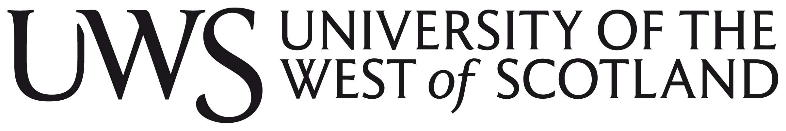 GRADUATION CEREMONIES – SPRING 2024LONDON CAMPUS STUDENTSIn Person CeremoniesAll in-person ceremonies will be held in St Marylebone Church, London. Tuesday 16th April 2024 at 10.30 amSchool of Business and Creative Industries	Doctor of Business Administration	Master of Business Administration	MSc Accounting and Finance	BA / BA (Hons) International BusinessTuesday 16th April 2024 at 2.30 pmSchool of Business and Creative Industries	Master of Business AdministrationTuesday 16th April 2024 at 5.30 pmSchool of Business and Creative Industries	Master of Business AdministrationWednesday 17th April 2024 at 10.30 amSchool of Computing, Engineering and Physical Sciences	MSc Project ManagementSchool of Health and Life Sciences	BSc / BSc (Hons) Professional Health StudiesWednesday 17th April 2024 at 2.30 pmSchool of Education and Social Sciences 	MEd Education Studies	Master of Public Administration	MSc Mindfulness and CompassionSchool of Computing, Engineering and Physical Sciences	MSc Information TechnologyVirtual CeremonyThe ceremony will be held on Zoom in conjunction with First Sight Media.Friday 28th June 2024 School of Business and Creative IndustriesSchool of Computing, Engineering and Physical SciencesSchool of Education and Social Sciences School of Health and Life Sciences					 Please note the above information is subject to change in the event of circumstances beyond our control.  If this happens, we will give as much advance notice as possible of any changes. Suzanne DalyHead of Registry	28th February 2024